Biologia 6W ramach utrwalenia wiadomości z ostatnich lekcji proszę zapoznać się w e-podręczniku ze schematami i filmami dotyczącymi budowy i czynności życiowych ryb.Ryby – zwierzęta wodne.https://epodreczniki.pl/a/ryby---zwierzeta-wodne/D18acOSzlDrodzy uczniowie!Wam i Waszym Rodzinom życzę zdrowych i radosnych Świąt Wielkanocnych.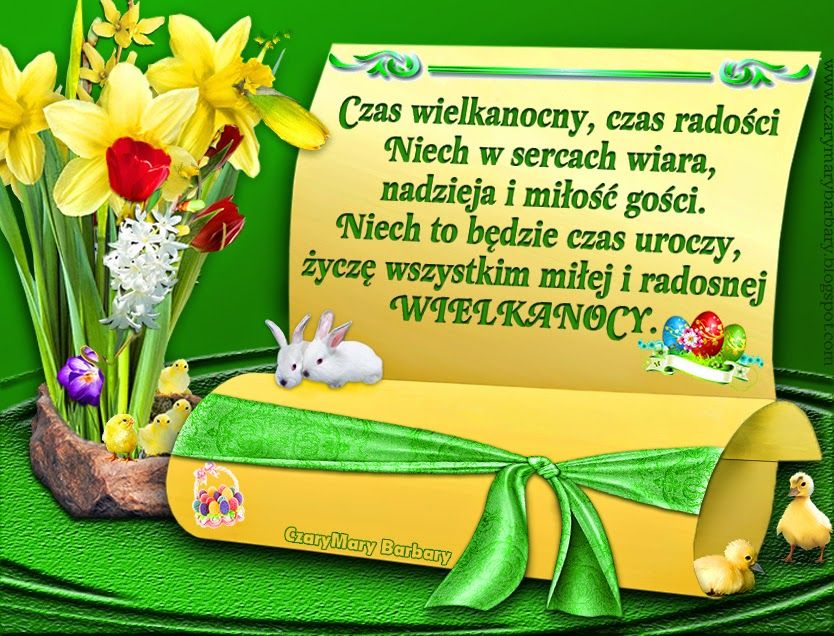 